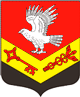 Муниципальное образование«ЗАНЕВСКОЕ   ГОРОДСКОЕ   ПОСЕЛЕНИЕ»Всеволожского муниципального района Ленинградской областиАДМИНИСТРАЦИЯПОСТАНОВЛЕНИЕ06.07.2018											     № 399д. ЗаневкаО создании комиссии по проведению специальной оценки условий трудаВ соответствии с Федеральными законами  от 28.12.2013 № 426-ФЗ «О специальной оценке условий труда», от 06.10.2003 № 131-ФЗ «Об общих принципах организации местного самоуправления в Российской Федерации», уставом муниципального образования «Заневское городское поселение» Всеволожского муниципального района Ленинградской области, в целях реализации обязанности работодателя по обеспечению безопасности работников в процессе их трудовой деятельности и прав работников на рабочие места, соответствующие государственным нормативным требованиям охраны труда, администрация муниципального образования «Заневское городское поселение» Всеволожского муниципального района Ленинградской области ПОСТАНОВЛЯЕТ: 1.Создать комиссию администрации муниципального образования «Заневское городское поселение» Всеволожского муниципального района Ленинградской области по проведению специальной оценки условий труда и утвердить ее состав согласно приложению 1.	2.Утвердить Порядок деятельности комиссии администрации муниципального образования «Заневское городское поселение» Всеволожского муниципального района Ленинградской области по проведению специальной оценки условий труда согласно приложению 2.3.Опубликовать настоящее постановление в официальных средствах массовой информации.4.Настоящее постановление вступает в силу со дня его подписания.	5. Контроль за исполнением настоящего решения возложить на заместителя главы администрации по общим и социальным вопросам Вандышеву О.В.Глава администрации                                                                              А.В.ГердийПриложение № 1УТВЕРЖДЕНпостановлением администрацииМО «Заневское городское поселение»от  06.07.2018  №  399Составкомиссии администрации муниципального образования «Заневское городское поселение» Всеволожского муниципального района Ленинградской области по проведению специальной оценки условий трудаГердий                                -  глава администрации, председательАлексей Викторович                     комиссии	Вандышева                       - заместитель главы администрации по общимОльга Владимировна                  и социальным вопросам, заместитель                                                     председателя комиссии	Гадова                              -ведущий специалист сектора организационнойНаталья Витальевна                    и социальной работы администрации,                                              секретарь комиссииЧлены комиссии:Ручкин                                  -начальник сектора организационной иЮрий Сергеевич                          социальной работы администрацииСопижко                               -главный специалист сектора организационнойИрина Сергеевна                          и социальной работы администрацииПриложение № 2УТВЕРЖДЕНпостановлением администрацииМО «Заневское городское поселение»от  06.07.2018  №  399Порядокдеятельности комиссии администрации муниципального образования «Заневское городское поселение» Всеволожского муниципального района Ленинградской области по проведению специальной оценки условий трудаНастоящий Порядок регламентирует деятельность комиссии по проведению специальной оценки условий труда (далее – Комиссия) в администрации муниципального образования «Заневское городское поселение» Всеволожского муниципального района Ленинградской области (далее – администрация) в соответствии с Федеральным законом от 28.12.2013 № 426-ФЗ «О специальной оценке условий труда» (далее – Федеральный закон № 426-ФЗ).Комиссия осуществляет следующие функции:готовит и утверждает перечень рабочих мест, на которых будет проводиться специальная оценка условий труда, с указанием аналогичных рабочих мест (часть 5 статьи 9 Федерального закона № 426-ФЗ);выбирает организацию, соответствующую требованиям статьи 19 Федерального закона № 426-ФЗ;готовит проект гражданско-правового договора, указанного в части 2 статьи 8 Федерального закона № 426-ФЗ;представляет главе администрации проект графика проведения специальной оценки условий труда для утверждения (часть 1 статьи 9 Федерального закона № 426-ФЗ);обеспечивает доступ экспертов организации, проводящей специальную оценку условий труда, к рабочим местам;утверждает результаты идентификации потенциально вредных и (или) опасных производственных факторов, осуществленной экспертом организации, проводящей специальную оценку условий труда (часть 2 статьи 10 Федерального закона № 426-ФЗ);в случае, если вредные и (или) опасные производственные факторы на рабочем месте не идентифицированы, осуществляет признание условий труда на данном рабочем месте допустимыми (часть 4 статьи 10 Федерального закона № 426-ФЗ);в случае, если вредные и (или) опасные производственные факторы на рабочем месте идентифицированы, принимает решение о проведении исследований (испытаний) и измерений данных вредных и (или) опасных производственных факторов в порядке, установленной статьей 12 Федерального закона № 426-ФЗ (часть 5 статьи 10 Федерального закона № 426-ФЗ);формирует перечень вредных и (или) опасных производственных факторов, подлежащих исследованиям (испытаниям) и измерениям (часть 2 статьи 12 Федерального закона № 426-ФЗ);рассматривает отчет о проведении специальной оценки условий труда, который подписывается всеми членами Комиссии и утверждается председателем Комиссии (часть 2 статьи 15 Федерального закона № 426-ФЗ);Дата, время и место проведения очередного заседания Комиссии определяется председателем Комиссии (заместителем председателя). По его решению на заседании Комиссии могут присутствовать заинтересованные лица.Секретарь Комиссии заблаговременно, но не позднее чем за три рабочих дня до дня проведения заседания Комиссии, в письменной форме информирует членов Комиссии о дате, времени и месте проведения заседания Комиссии.Заседание Комиссии проводит председатель Комиссии, а при его отсутствии – заместитель председателя Комиссии.Решения комиссии принимаются в порядке, установленном статьей 181.2 Гражданского кодекса Российской Федерации. Указанные решения принимаются открытым голосованием, если законодательством не установлено иное.Член Комиссии, который не согласен с результатами проведения специальной оценки условий труда, имеет право изложить в письменной форме мотивированное особое мнение, которое прилагается к отчету о проведении специальной оценки условий труда (часть 2 статьи 15 Федерального закона № 426-ФЗ).____________